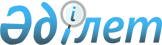 Мәслихаттың 2022 жылғы 27 желтоқсандағы № 230 "Жітіқара ауданының 2023-2025 жылдарға арналған аудандық бюджеті туралы" шешіміне өзгерістер мен толықтырулар енгізу туралыҚостанай облысы Жітіқара ауданы мәслихатының 2023 жылғы 15 маусымдағы № 43 шешімі
      Жітіқара аудандық мәслихаты ШЕШІМ ҚАБЫЛДАДЫ:
      1. Мәслихаттың "Жітіқара ауданының 2023-2025 жылдарға арналған аудандық бюджеті туралы" 2022 жылғы 27 желтоқсандағы № 230 (нормативтік құқықтық актілерді мемлекеттік тіркеу тізілімінде № 177541 болып тіркелген) шешіміне мынадай өзгерістер мен толықтырулар енгізілсін:
      1-тармақ жаңа редакцияда жазылсын:
      "1. Жітіқара ауданының 2023-2025 жылдарға арналған аудандық бюджеті тиісінше 1, 2 және 3-қосымшаларға сәйкес, оның ішінде 2023 жылға мынадай көлемдерде бекітілсін:
      1) кірістер – 6 886 564,4 мың теңге, оның ішінде:
      салықтық түсімдер бойынша – 3 958 517,0 мың теңге;
      салықтық емес түсімдер бойынша – 32 641,0 мың теңге;
      негізгі капиталды сатудан түсетін түсімдер бойынша – 4 900,0 мың теңге;
      трансферттер түсiмi бойынша – 2 890 506,4 мың теңге;
      2) шығындар – 7 185 664,6 мың теңге;
      3) таза бюджеттік кредиттеу – 76 828,0 мың теңге, оның ішінде:
      бюджеттік кредиттер – 152 135,0 мың теңге;
      бюджеттік кредиттерді өтеу – 75 307,0 мың теңге;
      4) қаржы активтерімен операциялар бойынша сальдо – 5 900,7 мың теңге;
      5) бюджет тапшылығы (профициті) – -381 828,9 мың теңге;
      6) бюджет тапшылығын қаржыландыру (профицитін пайдалану) – 381 828,9 мың теңге.";
      6-тармақ жаңа редакцияда жазылсын:
      "6. Жітіқара ауданының жергілікті атқарушы органының 2023 жылға арналған резерві 15 000,0 мың теңге сомасында бекітілсін.";
      7-тармақ мынадай мазмұндағы 2) тармақшамен толықтырылсын:
      "2) Қазақстан Республикасында мүгедектігі бар адамдардың құқықтарын қамтамасыз ету және өмір сүру сапасын жақсарту.";
      9-тармақ мынадай мазмұндағы 2), 3), 4) тармақшалармен толықтырылсын:
      "2) Қостанай облысы, Жітіқара ауданы, Пригородный ауылы (сыртқы инженерлік желілерсіз) ауылдық мәдениет үйін салу;
      3) Қостанай облысы Жітіқара ауданы (Жітіқара станциясы ауданында) Пригородный ауылының сумен жабдықтау желілерін салу;
      4) Қостанай облысы, Жітіқара қаласында орталық қалалық қазандықтың өз қажеттіліктерін жабу үшін газ тұтыну энергетикалық қондырғысын салу.";
      10-тармақ мынадай мазмұндағы 16), 17), 18), 19), 20), 21), 22), 23), 24), 25), 26), 27), 28), 29), 30), 31), 32), 33), 34), 35), 36), 37), 38), 39), 40) тармақшалармен толықтырылсын:
      "16) Ауғанстан Демократиялық Республикасынан Кеңес әскерлерінің шектеулі контингенті шығарылған күнге біржолғы төлемдерді жүзеге асыру;
      17) қандастар мен қоныс аударушылар үшін көшу бойынша шығыстарды өтеу;
      18) мүгедектігі бар адамдарға берілетін техникалық көмекші (компенсаторлық) құралдардың тізбесін кеңейту;
      19) спорттың барлық түрлері бойынша чемпионаттар өткізу;
      20) Қостанай облысы, Жітіқара ауданы, Пригородный ауылы (сыртқы инженерлік желілерсіз) ауылдық мәдениет үйін салу;
      21) Қостанай облысы Жітіқара ауданы (Жітіқара станциясы ауданында) Пригородный ауылының сумен жабдықтау желілерін салу;
      22) Қостанай облысы, Жітіқара ауданы, Жітіқара қаласы, Ленина көшесі, 108/1 мекенжайы бойынша бұрынғы аудандық аурухана ғимаратын (қасбеттерді жөндеусіз) реконструкциялау;
      23) Қостанай облысы, Жітіқара қаласында орталық қалалық қазандықтың өз қажеттіліктерін жабу үшін газ тұтыну энергетикалық қондырғысын салу;
      24) КР-JT-7 "Забелов ауылына кіреберіс" 0-10 км аудандық маңызы бар автомобиль жолын орташа жөндеу бойынша жұмыстар мен материалдардың сапасына сараптама жүргізу;
      25) КР-JT-1 "Дзержинское ауылына кіреберіс" 0-14 км аудандық маңызы бар автомобиль жолының учаскесін орташа жөндеуге техникалық құжаттамаға ведомстволық сараптама жүргізу;
      26) Қостанай облысы Жітіқара ауданы КР-JT-6 "Глебов ауылына кіреберіс " 0-5 км аудандық маңызы бар автомобиль жолының учаскесін орташа жөндеуге техникалық құжаттамаға ведомстволық сараптама жүргізу;
      27) Шокана Уалиханова көшесінен Бәйтерек көшесіне дейінгі шекараларда Новая көшесінде автомобиль жолының учаскесін орташа жөндеу;
      28) Пригородный ауылындағы Достоевский көшесін орташа жөндеу;
      29) Пригородный ауылындағы Молодежная көшесін орташа жөндеу;
      30) Пригородный ауылындағы Колесниченко көшесін орташа жөндеу;
      31) Пригородный ауылындағы Жданова көшесін орташа жөндеу;
      32) Жітіқара ауданы Приречный ауылындағы Минская көшесін орташа жөндеу;
      33) Забелов ауылындағы кентішілік жолдарды орташа жөндеу (Победа көшесі, Октябрьская көшесі);
      34) Жітіқара қаласы көшелерінің көше жарығын ағымдағы жөндеу;
      35) Степной ауылы көшелерінің көше жарығын ағымдағы жөндеу;
      36) Милютин ауылы көшелерінің көше жарығын монтаждау;
      37) Чайковский ауылы көшелерінің көше жарығын монтаждау;
      38) Тоқтаров ауылы көшелерінің көше жарығын ағымдағы жөндеу;
      39) Приречный ауылы көшелерінің көше жарығын монтаждау;
      40) Пригородный ауылы көшелерінің көше жарығын ағымдағы жөндеу.";
      көрсетілген шешімнің 1, 2, 3-қосымшалары осы шешімнің 1, 2, 3-қосымшаларына сәйкес жаңа редакцияда жазылсын.
      2. Осы шешім 2023 жылғы 1 қаңтардан бастап қолданысқа Жітіқара ауданының 2023 жылға арналған аудандық бюджеті Жітіқара ауданының 2024 жылға арналған аудандық бюджеті Жітіқара ауданының 2025 жылға арналған аудандық бюджеті
					© 2012. Қазақстан Республикасы Әділет министрлігінің «Қазақстан Республикасының Заңнама және құқықтық ақпарат институты» ШЖҚ РМК
				
      Жітіқара аудандық мәслихатының төрағасы 

Н. Уразалинов
Мәслихаттың2023 жылғы 15 маусымдағы№ 43 шешіміне1-қосымшаМәслихаттың2022 жылғы 27 желтоқсандағы№ 230 шешіміне1-қосымша
Санаты
Санаты
Санаты
Санаты
Санаты
Сомасы, мың теңге
Сыныбы
Сыныбы
Сыныбы
Сыныбы
Сомасы, мың теңге
Кіші сыныбы
Кіші сыныбы
Кіші сыныбы
Сомасы, мың теңге
Атауы
Атауы
Сомасы, мың теңге
І. Кірістер 
І. Кірістер 
6886564,4
1
Салықтық түсімдер
Салықтық түсімдер
3958517,0
01
Табыс салығы 
Табыс салығы 
2091063,0
1
Корпоративтік табыс салығы
Корпоративтік табыс салығы
166290,0
2
Жеке табыс салығы
Жеке табыс салығы
1924773,0
03
Әлеуметтiк салық
Әлеуметтiк салық
1458357,0
1
Әлеуметтік салық
Әлеуметтік салық
1458357,0
04
Меншiкке салынатын салықтар
Меншiкке салынатын салықтар
267649,0
1
Мүлiкке салынатын салықтар
Мүлiкке салынатын салықтар
267649,0
05
Тауарларға, жұмыстарға және қызметтерге салынатын iшкi салықтар
Тауарларға, жұмыстарға және қызметтерге салынатын iшкi салықтар
86493,0
2
Акциздер
Акциздер
4591,0
3
Табиғи және басқа да ресурстарды пайдаланғаны үшiн түсетiн түсiмдер
Табиғи және басқа да ресурстарды пайдаланғаны үшiн түсетiн түсiмдер
52337,0
4
Кәсiпкерлiк және кәсiби қызметтi жүргiзгенi үшiн алынатын алымдар
Кәсiпкерлiк және кәсiби қызметтi жүргiзгенi үшiн алынатын алымдар
29565,0
08
Заңдық маңызы бар әрекеттерді жасағаны және (немесе) оған уәкілеттігі бар мемлекеттік органдар немесе лауазымды адамдар құжаттар бергені үшін алынатын міндетті төлемдер
Заңдық маңызы бар әрекеттерді жасағаны және (немесе) оған уәкілеттігі бар мемлекеттік органдар немесе лауазымды адамдар құжаттар бергені үшін алынатын міндетті төлемдер
54955,0
1
Мемлекеттік баж
Мемлекеттік баж
54955,0
2
Салықтық емес түсiмдер
Салықтық емес түсiмдер
32641,0
01
Мемлекеттік меншіктен түсетін кірістер
Мемлекеттік меншіктен түсетін кірістер
32641,0
5
Мемлекет меншігіндегі мүлікті жалға беруден түсетін кірістер
Мемлекет меншігіндегі мүлікті жалға беруден түсетін кірістер
6929,9
7
Мемлекеттік бюджеттен берілген кредиттер бойынша сыйақылар
Мемлекеттік бюджеттен берілген кредиттер бойынша сыйақылар
25711,1
3
Негізгі капиталды сатудан түсетін түсімдер
Негізгі капиталды сатудан түсетін түсімдер
4900,0
01
Мемлекеттік мекемелерге бекітілген мемлекеттік мүлікті сату
Мемлекеттік мекемелерге бекітілген мемлекеттік мүлікті сату
4900,0
1
Мемлекеттік мекемелерге бекітілген мемлекеттік мүлікті сату
Мемлекеттік мекемелерге бекітілген мемлекеттік мүлікті сату
4900,0
4
Трансферттердің түсімдері
Трансферттердің түсімдері
2890506,4
01
Төмен тұрған мемлекеттiк басқару органдарынан трансферттер
Төмен тұрған мемлекеттiк басқару органдарынан трансферттер
314,4
3
Аудандық маңызы бар қалалардың, ауылдардың, кенттердің, ауылдық округтардың бюджеттерінен трансферттер
Аудандық маңызы бар қалалардың, ауылдардың, кенттердің, ауылдық округтардың бюджеттерінен трансферттер
314,4
02
Мемлекеттiк басқарудың жоғары тұрған органдарынан түсетiн трансферттер
Мемлекеттiк басқарудың жоғары тұрған органдарынан түсетiн трансферттер
2890192,0
2
Облыстық бюджеттен түсетiн трансферттер
Облыстық бюджеттен түсетiн трансферттер
2890192,0
Функционалдық топ
Функционалдық топ
Функционалдық топ
Функционалдық топ
Функционалдық топ
Сомасы, мың теңге
Кіші функция
Кіші функция
Кіші функция
Кіші функция
Сомасы, мың теңге
Бюджеттік бағдарламалардың әкімшісі
Бюджеттік бағдарламалардың әкімшісі
Бюджеттік бағдарламалардың әкімшісі
Сомасы, мың теңге
Бағдарлама
Бағдарлама
Сомасы, мың теңге
Атауы
Сомасы, мың теңге
ІІ. Шығындар
7185664,6
01
Жалпы сипаттағы мемлекеттiк көрсетілетін қызметтер 
1679035,9
1
Мемлекеттiк басқарудың жалпы функцияларын орындайтын өкiлдi, атқарушы және басқа органдар
328989,0
112
Аудан (облыстық маңызы бар қала) мәслихатының аппараты
47866,0
001
Аудан (облыстық маңызы бар қала) мәслихатының қызметін қамтамасыз ету жөніндегі қызметтер
46857,0
003
Мемлекеттік органның күрделі шығыстары
1009,0
122
Аудан (облыстық маңызы бар қала) әкімінің аппараты
281123,0
001
Аудан (облыстық маңызы бар қала) әкімінің қызметін қамтамасыз ету жөніндегі қызметтер
241291,4
003
Мемлекттік органның күрделі шығыстары
15819,6
113
Төменгі тұрған бюджеттерге берілетін нысаналы ағымдағы трансферттер
24012,0
2
Қаржылық қызмет
228989,6
452
Ауданның (облыстық маңызы бар қаланың) қаржы бөлімі
228989,6
001
Ауданның (облыстық маңызы бар қаланың) бюджетін орындау және коммуналдық меншігін басқару саласындағы мемлекеттік саясатты іске асыру жөніндегі қызметтер
57515,1
003
Салық салу мақсатында мүлікті бағалауды жүргізу
2748,5
010
Жекешелендіру, коммуналдық меншікті басқару, жекешелендіруден кейінгі қызмет және осыған байланысты дауларды реттеу
1600,0
018
Мемлекттік органның күрделі шығыстары
820,0
028
Коммуналдық меншікке мүлікті сатып алу
15000,0
113
Төменгі тұрған бюджеттерге берілетін нысаналы ағымдағы трансферттер
151306,0
5
Жоспарлау және статистикалық қызмет
53377,0
453
Ауданның (облыстық маңызы бар қаланың) экономика және бюджеттік жоспарлау бөлімі
53377,0
001
Экономикалық саясатты, мемлекеттік жоспарлау жүйесін қалыптастыру және дамыту саласындағы мемлекеттік саясатты іске асыру жөніндегі қызметтер
52847,0
004
Мемлекеттік органның күрделі шығыстары
530,0
9
Жалпы сипаттағы өзге де мемлекеттiк қызметтер
1067680,3
472
Ауданның (облыстық маңызы бар қаланың) құрылыс, сәулет және қала құрылысы бөлімі
17545,0
040
Мемлекеттік органдардың объектілерін дамыту
17545,0
492
Ауданның (облыстық маңызы бар қаланың) тұрғын үй-коммуналдық шаруашылығы, жолаушылар көлігі, автомобиль жолдары және тұрғын үй инспекциясы бөлімі
1050135,3
001
Жергілікті деңгейде тұрғын үй-коммуналдық шаруашылық, жолаушылар көлігі, автомобиль жолдары және тұрғын үй инспекциясы саласындағы мемлекеттік саясатты іске асыру жөніндегі қызметтер
67057,0
013
Мемлекеттік органның күрделі шығыстары
6774,0
113
Төменгі тұрған бюджеттерге берілетін нысаналы ағымдағы трансферттер
976304,3
02
Қорғаныс
44170,3
1
Әскери мұқтаждар
39660,3
122
Аудан (облыстық маңызы бар қала) әкімінің аппараты
39660,3
005
Жалпыға бірдей әскери міндетті атқару шеңберіндегі іс-шаралар
39660,3
2
Төтенше жағдайлар жөнiндегi жұмыстарды ұйымдастыру
4510,0
122
Аудан (облыстық маңызы бар қала) әкімінің аппараты
4510,0
006
Аудан (облыстық маңызы бар қала) ауқымындағы төтенше жағдайлардың алдын алу және оларды жою
1282,0
007
Аудандық (қалалық) ауқымдағы дала өрттерінің, сондай-ақ мемлекеттік өртке қарсы қызмет органдары құрылмаған елдi мекендерде өрттердің алдын алу және оларды сөндіру жөніндегі іс-шаралар
3228,0
03
Қоғамдық тәртіп, қауіпсіздік, құқықтық, сот, қылмыстық-атқару қызметі
41153,8
9
Қоғамдық тәртіп және қауіпсіздік саласындағы басқа да қызметтер
41153,8
492
Ауданның (облыстық маңызы бар қаланың) тұрғын үй-коммуналдық шаруашылығы, жолаушылар көлігі, автомобиль жолдары және тұрғын үй инспекциясы бөлімі
41153,8
021
Елдi мекендерде жол қозғалысы қауiпсiздiгін қамтамасыз ету
41153,8
06
Әлеуметтiк көмек және әлеуметтiк қамсыздандыру
1011988,2
1
Әлеуметтiк қамсыздандыру
159593,0
451
Ауданның (облыстық маңызы бар қаланың) жұмыспен қамту және әлеуметтік бағдарламалар бөлімі
159593,0
005
Мемлекеттік атаулы әлеуметтік көмек
159593,0
2
Әлеуметтiк көмек
688786,2
451
Ауданның (облыстық маңызы бар қаланың) жұмыспен қамту және әлеуметтік бағдарламалар бөлімі
688786,2
002
Жұмыспен қамту бағдарламасы
220738,0
006
Тұрғын үйге көмек көрсету
35000,0
007
Жергілікті өкілетті органдардың шешімі бойынша мұқтаж азаматтардың жекелеген топтарына әлеуметтік көмек
69221,3
010
Үйден тәрбиеленіп оқытылатын мүгедектігі бар балаларды материалдық қамтамасыз ету
5909,0
014
Мұқтаж азаматтарға үйде әлеуметтiк көмек көрсету
169197,0
015
Зейнеткерлер мен мүгедектерге әлеуметтiк қызмет көрсету аумақтық орталығы
64703,0
017
Оңалтудың жеке бағдарламасына сәйкес мұқтаж мүгедектігі бар адамдарды протездік-ортопедиялық көмек, сурдотехникалық құралдар, тифлотехникалық құралдар, санаторий-курорттық емделу, мiндеттi гигиеналық құралдармен қамтамасыз ету, арнаулы жүрiп-тұру құралдары, жеке көмекшінің және есту бойынша мүгедектігі бар адамдарға қолмен көрсететiн тіл маманының қызметтері мен қамтамасыз ету
74632,9
023
Жұмыспен қамту орталықтарының қызметін қамтамасыз ету
49385,0
9
Әлеуметтiк көмек және әлеуметтiк қамтамасыз ету салаларындағы өзге де қызметтер
163609,0
451
Ауданның (облыстық маңызы бар қаланың) жұмыспен қамту және әлеуметтік бағдарламалар бөлімі
163609,0
001
Жергілікті деңгейде халық үшін әлеуметтік бағдарламаларды жұмыспен қамтуды қамтамасыз етуді іске асыру саласындағы мемлекеттік саясатты іске асыру жөніндегі қызметтер
79246,0
011
Жәрдемақыларды және басқа да әлеуметтік төлемдерді есептеу, төлеу мен жеткізу бойынша қызметтерге ақы төлеу
1575,0
021
Мемлекеттік органның күрделі шығыстары
850,0
050
Қазақстан Республикасында мүгедектігі бар адамдардың құқықтарын қамтамасыз етуге және өмір сүру сапасын жақсарту
36934,0
054
Үкіметтік емес ұйымдарда мемлекеттік әлеуметтік тапсырысты орналастыру
45004,0
07
Тұрғын үй-коммуналдық шаруашылық
1080445,9
1
Тұрғын үй шаруашылығы
183582,9
472
Ауданның (облыстық маңызы бар қаланың) құрылыс, сәулет және қала құрылысы бөлімі
82726,0
004
Инженерлік-коммуникациялық инфрақұрылымды жобалау, дамыту және (немесе) жайластыру
24426,0
098
Коммуналдық тұрғын үй қорының тұрғын үйлерін сатып алу
58300,0
492
Ауданның (облыстық маңызы бар қаланың) тұрғын үй-коммуналдық шаруашылығы, жолаушылар көлігі, автомобиль жолдары және тұрғын үй инспекциясы бөлімі
100856,9
003
Мемлекеттік тұрғын үй қорын сақтауды үйымдастыру
95411,7
031
Кондоминиум объектілеріне техникалық паспорттар дайындау
5445,2
2
Коммуналдық шаруашылық
896863,0
472
Ауданның (облыстық маңызы бар қаланың) құрылыс, сәулет және қала құрылысы бөлімі
778697,0
006
Сумен жабдықтау және су бұру жүйесін дамыту
433334,0
058
Елді мекендердегі сумен жабдықтау және су бұру жүйелерін дамыту
345363,0
492
Ауданның (облыстық маңызы бар қаланың) тұрғын үй-коммуналдық шаруашылығы, жолаушылар көлігі, автомобиль жолдары және тұрғын үй инспекциясы бөлімі
118166,0
011
Шағын қалаларды жылумен жабдықтауды үздіксіз қамтамасыз ету
47558,8
012
Сумен жабдықтау және су бұру жүйесінің жұмыс істеуі
2790,1
026
Ауданның (облыстық маңызы бар қаланың) коммуналдық меншігіндегі жылу желілерін пайдалануды ұйымдастыру
44916,7
029
Сумен жабдықтау және су бұру жүйелерін дамыту
500,0
058
Елді мекендердегі сумен жабдықтау және су бұру жүйелерін дамыту
22400,4
08
Мәдениет, спорт, туризм және ақпараттық кеңістiк
548041,7
1
Мәдениет саласындағы қызмет
141823,2
455
Ауданның (облыстық маңызы бар қаланың) мәдениет және тілдерді дамыту бөлімі
141823,2
003
Мәдени-демалыс жұмысын қолдау
141823,2
2
Спорт
153456,9
465
Ауданның (облыстық маңызы бар қаланың) дене шынықтыру және спорт бөлімі
153456,9
001
Жергілікті деңгейде дене шынықтыру және спорт саласындағы мемлекеттік саясатты іске асыру жөніндегі қызметтер
74458,0
004
Мемлекеттік органның күрделі шығыстары
1464,0
005
Ұлттық және бұқаралық спорт түрлерін дамыту
46980,9
006
Аудандық (облыстық маңызы бар қалалық) деңгейде спорттық жарыстар өткiзу
8960,0
007
Әртүрлi спорт түрлерi бойынша аудан (облыстық маңызы бар қала) құрама командаларының мүшелерiн дайындау және олардың облыстық спорт жарыстарына қатысуы
19523,5
032
Ведомстволық бағыныстағы мемлекеттік мекемелер мен ұйымдардың күрделі шығыстары
2070,5
3
Ақпараттық кеңiстiк
102601,8
455
Ауданның (облыстық маңызы бар қаланың) мәдениет және тілдерді дамыту бөлімі
83070,8
006
Аудандық (қалалық) кiтапханалардың жұмыс iстеуi
63049,8
007
Мемлекеттiк тiлдi және Қазақстан халқының басқа да тiлдерін дамыту
20021,0
456
Ауданның (облыстық маңызы бар қаланың) ішкі саясат бөлімі
19531,0
002
Мемлекеттік ақпараттық саясат жүргізу жөніндегі қызметтер
19531,0
9
Мәдениет, спорт, туризм және ақпараттық кеңiстiктi ұйымдастыру жөнiндегi өзге де қызметтер
150159,8
455
Ауданның (облыстық маңызы бар қаланың) мәдениет және тілдерді дамыту бөлімі
92271,8
001
Жергілікті деңгейде тілдерді және мәдениетті дамыту саласындағы мемлекеттік саясатты іске асыру жөніндегі қызметтер
25736,0
010
Мемлекеттік органның күрделі шығыстары
714,0
032
Ведомстволық бағыныстағы мемлекеттік мекемелер мен ұйымдардың күрделі шығыстары
65821,8
456
Ауданның (облыстық маңызы бар қаланың) ішкі саясат бөлімі
57888,0
001
Жергілікті деңгейде ақпарат, мемлекеттілікті нығайту және азаматтардың әлеуметтік сенімділігін қалыптастыру саласында мемлекеттік саясатты іске асыру жөніндегі қызметтер
37047,0
003
Жастар саясаты саласында іс-шараларды іске асыру
20711,0
006
Мемлекеттік органның күрделі шығыстары
130,0
09
Отын-энергетика кешенi және жер қойнауын пайдалану
727282,0
1
Отын және энергетика
719982,0
492
Ауданның (облыстық маңызы бар қаланың) тұрғын үй-коммуналдық шаруашылығы, жолаушылар көлігі, автомобиль жолдары және тұрғын үй инспекциясы бөлімі
719982,0
019
Жылу-энергетикалық жүйені дамыту
719982,0
9
Отын-энергетика кешені және жер қойнауын пайдалану саласындағы өзге де қызметтер
7300,0
472
Ауданның (облыстық маңызы бар қаланың) құрылыс, сәулет және қала құрылысы бөлімі
7300,0
036
Газ тасымалдау жүйесін дамыту
7300,0
10
Ауыл, су, орман, балық шаруашылығы, ерекше қорғалатын табиғи аумақтар, қоршаған ортаны және жануарлар дүниесін қорғау, жер қатынастары
89440,8
1
Ауыл шаруашылығы
47265,0
462
Ауданның (облыстық маңызы бар қаланың) ауыл шаруашылығы бөлімі
47265,0
001
Жергілікті деңгейде ауыл шаруашылығы саласындағы мемлекеттік саясатты іске асыру жөніндегі қызметтер
35835,0
006
Мемлекеттік органның күрделі шығыстары
11430,0
6
Жер қатынастары
39136,0
463
Ауданның (облыстық маңызы бар қаланың) жер қатынастары бөлімі
39136,0
001
Аудан (облыстық маңызы бар қала) аумағында жер қатынастарын реттеу саласындағы мемлекеттік саясатты іске асыру жөніндегі қызметтер
35922,0
003
Елді мекендерді жер-шаруашылық орналастыру
2500,0
007
Мемлекеттік органның күрделі шығыстары
714,0
9
Ауыл, су, орман, балық шаруашылығы, қоршаған ортаны қорғау және жер қатынастары саласындағы басқа да қызметтер
3039,8
453
Ауданның (облыстық маңызы бар қаланың) экономика және бюджеттік жоспарлау бөлімі
3039,8
099
Мамандарға әлеуметтік қолдау көрсету жөніндегі шараларды іске асыру
3039,8
11
Өнеркәсіп, сәулет, қала құрылысы және құрылыс қызметі
62904,0
2
Сәулет, қала құрылысы және құрылыс қызметі
62904,0
472
Ауданның (облыстық маңызы бар қаланың) құрылыс, сәулет және қала құрылысы бөлімі
62904,0
001
Жергілікті деңгейде құрылыс, сәулет және қала құрылысы саласындағы мемлекеттік саясатты іске асыру жөніндегі қызметтер
57874,0
013
Аудан аумағында қала құрылысын дамытудың кешенді схемаларын, аудандық (облыстық) маңызы бар қалалардың, кенттердің және өзге де ауылдық елді мекендердің бас жоспарларын әзірлеу
4500,0
015
Мемлекеттік органның күрделі шығыстары
530,0
12
Көлiк және коммуникация
325135,2
1
Автомобиль көлiгi
315135,2
492
Ауданның (облыстық маңызы бар қаланың) тұрғын үй-коммуналдық шаруашылығы, жолаушылар көлігі, автомобиль жолдары және тұрғын үй инспекциясы бөлімі
315135,2
023
Автомобиль жолдарының жұмыс істеуін қамтамасыз ету
109496,0
025
Көлiк инфрақұрылымының басым жобаларын іске асыру
165961,0
045
Аудандық маңызы бар автомобиль жолдарын және елді-мекендердің көшелерін күрделі және орташа жөндеу
39678,2
9
Көлік және коммуникациялар саласындағы өзге де қызметтер
10000,0
492
Ауданның (облыстық маңызы бар қаланың) тұрғын үй-коммуналдық шаруашылығы, жолаушылар көлігі, автомобиль жолдары және тұрғын үй инспекциясы бөлімі
10000,0
037
Әлеуметтік маңызы бар қалалық (ауылдық), қала маңындағы және ауданішілік қатынастар бойынша жолаушылар тасымалдарын субсидиялау
10000,0
13
Басқалар
288861,0
3
Кәсiпкерлiк қызметтi қолдау және бәсекелестікті қорғау
21178,0
469
Ауданның (облыстық маңызы бар қаланың) кәсіпкерлік бөлімі
21178,0
001
Жергілікті деңгейде кәсіпкерлікті дамыту саласындағы мемлекеттік саясатты іске асыру жөніндегі қызметтер
21178,0
9
Басқалар
267683,0
452
Ауданның (облыстық маңызы бар қаланың) қаржы бөлімі
15000,0
012
Ауданның (облыстық маңызы бар қаланың) жергілікті атқарушы органының резерві
15000,0
472
Ауданның (облыстық маңызы бар қаланың) құрылыс, сәулет және қала құрылысы бөлімі
252683,0
079
"Ауыл-Ел бесігі" жобасы шеңберінде ауылдық елді мекендердегі әлеуметтік және инженерлік инфрақұрылымдарды дамыту
249751,0
085
Шағын және моноқалаларда бюджеттік инвестициялық жобаларды іске асыру
2932,0
14
Борышқа қызмет көрсету
99235,0
1
Борышқа кызмет көрсету
99235,0
452
Ауданның (облыстық маңызы бар қаланың) қаржы бөлімі
99235,0
013
Жергілікті атқарушы органдардың облыстық бюджеттен қарыздар бойынша сыйақылар мен өзге де төлемдерді төлеу бойынша борышына қызмет көрсету
99235,0
15
Трансферттер
1187970,8
1
Трансферттер
1187970,8
452
Ауданның (облыстық маңызы бар қаланың) қаржы бөлімі
1187970,8
006
Пайдаланылмаған (толық пайдаланылмаған) нысаналы трансферттерді қайтару
25328,7
007
Бюджеттік алып қоюлар
921395,0
038
Субвенциялар
199496,0
039
Заңнаманың өзгеруіне байланысты жоғары тұрған бюджеттен төмен тұрған бюджеттерге өтемақыға берілетін ағымдағы нысаналы трансферттер
24754,1
054
Қазақстан Республикасының Ұлттық қорынан берілетін нысаналы трансферт есебінен республикалық бюджеттен бөлінген пайдаланылмаған (түгел пайдаланылмаған) нысаналы трансферттердің сомасын қайтару
16997,0
ІІІ. Таза бюджеттік кредиттеу
76828,0
Бюджеттік кредиттер
152135,0
07
Тұрғын үй-коммуналдық шаруашылық
146960,0
1
Тұрғын үй шаруашылығы
146960,0
492
Ауданның (облыстық маңызы бар қаланың) тұрғын үй-коммуналдық шаруашылығы, жолаушылар көлігі, автомобиль жолдары және тұрғын үй инспекциясы бөлімі
146960,0
081
Кондоминиум объектілерінің ортақ мүлкіне күрделі жөндеу жүргізуге кредит беру
146960,0
10
Ауыл, су, орман, балық шаруашылығы, ерекше қорғалатын табиғи аумақтар, қоршаған ортаны және жануарлар дүниесін қорғау, жер қатынастары
5175,0
9
Ауыл, су, орман, балық шаруашылығы, қоршаған ортаны қорғау және жер қатынастары саласындағы басқа да қызметтер
5175,0
453
Ауданның (облыстық маңызы бар қаланың) экономика және бюджеттік жоспарлау бөлімі
5175,0
006
Мамандарды әлеуметтік қолдау шараларын іске асыру үшін бюджеттік кредиттер
5175,0
Санаты
Санаты
Санаты
Санаты
Санаты
Сомасы, мың теңге
Сыныбы
Сыныбы
Сыныбы
Сыныбы
Сомасы, мың теңге
Кіші сыныбы
Кіші сыныбы
Кіші сыныбы
Сомасы, мың теңге
Ерекшелігі
Ерекшелігі
Сомасы, мың теңге
Атауы
Сомасы, мың теңге
Бюджеттік кредиттерді өтеу
75307,0
5
Бюджеттік кредиттерді өтеу
75307,0
01
Бюджеттік кредиттерді өтеу
75307,0
1
Мемлекеттік бюджеттен берілген бюджеттік кредиттерді өтеу
75307,0
ІҮ. Қаржы активтерімен операциялар бойынша сальдо
5900,7
Қаржы активтерін сатып алу
5900,7
13
Басқалар
5900,7
9
Басқалар
5900,7
492
Ауданның (облыстық маңызы бар қаланың) тұрғын үй-коммуналдық шаруашылығы, жолаушылар көлігі, автомобиль жолдары және тұрғын үй инспекциясы бөлімі
5900,7
065
Заңды тұлғалардың жарғылық капиталын қалыптастыру немесе ұлғайту
5900,7
V. Бюджет тапшылығы (профициті)
-381828,9
VІ. Бюджет тапшылығын қаржыландыру (профицитін пайдалану)
381828,9Мәслихаттың2023 жылғы 15 маусымдағы№ 43 шешіміне2-қосымшаМәслихаттың2022 жылғы 27 желтоқсандағы№ 230 шешіміне2-қосымша
Санаты
Санаты
Санаты
Санаты
Санаты
Сомасы, мың теңге
Сыныбы
Сыныбы
Сыныбы
Сыныбы
Сомасы, мың теңге
Кіші сыныбы
Кіші сыныбы
Кіші сыныбы
Сомасы, мың теңге
Атауы
Атауы
Сомасы, мың теңге
І. Кірістер 
І. Кірістер 
7327141,0
1
Салықтық түсімдер
Салықтық түсімдер
4394004,0
01
Табыс салығы 
Табыс салығы 
2402997,0
1
Корпоративтік табыс салығы
Корпоративтік табыс салығы
172942,0
2
Жеке табыс салығы
Жеке табыс салығы
2230055,0
03
Әлеуметтiк салық
Әлеуметтiк салық
1581385,0
1
Әлеуметтік салық
Әлеуметтік салық
1581385,0
04
Меншiкке салынатын салықтар
Меншiкке салынатын салықтар
267649,0
1
Мүлiкке салынатын салықтар
Мүлiкке салынатын салықтар
267649,0
05
Тауарларға, жұмыстарға және қызметтерге салынатын iшкi салықтар
Тауарларға, жұмыстарға және қызметтерге салынатын iшкi салықтар
86493,0
2
Акциздер
Акциздер
4591,0
3
Табиғи және басқа да ресурстарды пайдаланғаны үшiн түсетiн түсiмдер
Табиғи және басқа да ресурстарды пайдаланғаны үшiн түсетiн түсiмдер
52337,0
4
Кәсiпкерлiк және кәсiби қызметтi жүргiзгенi үшiн алынатын алымдар
Кәсiпкерлiк және кәсiби қызметтi жүргiзгенi үшiн алынатын алымдар
29565,0
08
Заңдық маңызы бар әрекеттерді жасағаны және (немесе) оған уәкілеттігі бар мемлекеттік органдар немесе лауазымды адамдар құжаттар бергені үшін алынатын міндетті төлемдер
Заңдық маңызы бар әрекеттерді жасағаны және (немесе) оған уәкілеттігі бар мемлекеттік органдар немесе лауазымды адамдар құжаттар бергені үшін алынатын міндетті төлемдер
55480,0
1
Мемлекеттік баж
Мемлекеттік баж
55480,0
2
Салықтық емес түсiмдер
Салықтық емес түсiмдер
32971,0
01
Мемлекеттік меншіктен түсетін кірістер
Мемлекеттік меншіктен түсетін кірістер
32971,0
5
Мемлекет меншігіндегі мүлікті жалға беруден түсетін кірістер
Мемлекет меншігіндегі мүлікті жалға беруден түсетін кірістер
7257,0
7
Мемлекеттік бюджеттен берілген кредиттер бойынша сыйақылар
Мемлекеттік бюджеттен берілген кредиттер бойынша сыйақылар
25714,0
3
Негізгі капиталды сатудан түсетін түсімдер
Негізгі капиталды сатудан түсетін түсімдер
5120,0
01
Мемлекеттік мекемелерге бекітілген мемлекеттік мүлікті сату
Мемлекеттік мекемелерге бекітілген мемлекеттік мүлікті сату
5120,0
1
Мемлекеттік мекемелерге бекітілген мемлекеттік мүлікті сату
Мемлекеттік мекемелерге бекітілген мемлекеттік мүлікті сату
5120,0
4
Трансферттердің түсімдері
Трансферттердің түсімдері
2895046,0
02
Мемлекеттiк басқарудың жоғары тұрған органдарынан түсетiн трансферттер
Мемлекеттiк басқарудың жоғары тұрған органдарынан түсетiн трансферттер
2895046,0
2
Облыстық бюджеттен түсетiн трансферттер
Облыстық бюджеттен түсетiн трансферттер
2895046,0
Функционалдық топ
Функционалдық топ
Функционалдық топ
Функционалдық топ
Функционалдық топ
Сомасы, мың теңге
Кіші функция
Кіші функция
Кіші функция
Кіші функция
Сомасы, мың теңге
Бюджеттік бағдарламалардың әкімшісі
Бюджеттік бағдарламалардың әкімшісі
Бюджеттік бағдарламалардың әкімшісі
Сомасы, мың теңге
Бағдарлама
Бағдарлама
Сомасы, мың теңге
Атауы
Сомасы, мың теңге
ІІ. Шығындар
7244259,0
01
Жалпы сипаттағы мемлекеттiк көрсетілетін қызметтер 
875453,0
1
Мемлекеттiк басқарудың жалпы функцияларын орындайтын өкiлдi, атқарушы және басқа органдар
286612,0
112
Аудан (облыстық маңызы бар қала) мәслихатының аппараты
47063,0
001
Аудан (облыстық маңызы бар қала) мәслихатының қызметін қамтамасыз ету жөніндегі қызметтер
47063,0
122
Аудан (облыстық маңызы бар қала) әкімінің аппараты
239549,0
001
Аудан (облыстық маңызы бар қала) әкімінің қызметін қамтамасыз ету жөніндегі қызметтер
239549,0
2
Қаржылық қызмет
208935,0
452
Ауданның (облыстық маңызы бар қаланың) қаржы бөлімі
208935,0
001
Ауданның (облыстық маңызы бар қаланың) бюджетін орындау және коммуналдық меншігін басқару саласындағы мемлекеттік саясатты іске асыру жөніндегі қызметтер
54899,0
003
Салық салу мақсатында мүлікті бағалауды жүргізу
2600,0
010
Жекешелендіру, коммуналдық меншікті басқару, жекешелендіруден кейінгі қызмет және осыған байланысты дауларды реттеу
1600,0
113
Төменгі тұрған бюджеттерге берілетін нысаналы ағымдағы трансферттер
149836,0
5
Жоспарлау және статистикалық қызмет
49969,0
453
Ауданның (облыстық маңызы бар қаланың) экономика және бюджеттік жоспарлау бөлімі
49969,0
001
Экономикалық саясатты, мемлекеттік жоспарлау жүйесін қалыптастыру және дамыту саласындағы мемлекеттік саясатты іске асыру жөніндегі қызметтер
49969,0
9
Жалпы сипаттағы өзге де мемлекеттiк қызметтер
329937,0
492
Ауданның (облыстық маңызы бар қаланың) тұрғын үй-коммуналдық шаруашылығы, жолаушылар көлігі, автомобиль жолдары және тұрғын үй инспекциясы бөлімі
329937,0
001
Жергілікті деңгейде тұрғын үй-коммуналдық шаруашылық, жолаушылар көлігі, автомобиль жолдары және тұрғын үй инспекциясы саласындағы мемлекеттік саясатты іске асыру жөніндегі қызметтер
54977,0
113
Төменгі тұрған бюджеттерге берілетін нысаналы ағымдағы трансферттер
274960,0
02
Қорғаныс
15814,0
1
Әскери мұқтаждар
14236,0
122
Аудан (облыстық маңызы бар қала) әкімінің аппараты
14236,0
005
Жалпыға бірдей әскери міндетті атқару шеңберіндегі іс-шаралар
14236,0
2
Төтенше жағдайлар жөнiндегi жұмыстарды ұйымдастыру
1578,0
122
Аудан (облыстық маңызы бар қала) әкімінің аппараты
1578,0
006
Аудан (облыстық маңызы бар қала) ауқымындағы төтенше жағдайлардың алдын алу және оларды жою
1341,0
007
Аудандық (қалалық) ауқымдағы дала өрттерінің, сондай-ақ мемлекеттік өртке қарсы қызмет органдары құрылмаған елдi мекендерде өрттердің алдын алу және оларды сөндіру жөніндегі іс-шаралар
237,0
03
Қоғамдық тәртіп, қауіпсіздік, құқықтық, сот, қылмыстық-атқару қызметі
34320,0
9
Қоғамдық тәртіп және қауіпсіздік саласындағы басқа да қызметтер
34320,0
492
Ауданның (облыстық маңызы бар қаланың) тұрғын үй-коммуналдық шаруашылығы, жолаушылар көлігі, автомобиль жолдары және тұрғын үй инспекциясы бөлімі
34320,0
021
Елдi мекендерде жол қозғалысы қауiпсiздiгін қамтамасыз ету
34320,0
06
Әлеуметтiк көмек және әлеуметтiк қамсыздандыру
995023,0
1
Әлеуметтiк қамсыздандыру
162429,0
451
Ауданның (облыстық маңызы бар қаланың) жұмыспен қамту және әлеуметтік бағдарламалар бөлімі
162429,0
005
Мемлекеттік атаулы әлеуметтік көмек
162429,0
2
Әлеуметтiк көмек
688733,0
451
Ауданның (облыстық маңызы бар қаланың) жұмыспен қамту және әлеуметтік бағдарламалар бөлімі
688733,0
002
Жұмыспен қамту бағдарламасы
234823,0
006
Тұрғын үйге көмек көрсету
36400,0
007
Жергілікті өкілетті органдардың шешімі бойынша мұқтаж азаматтардың жекелеген топтарына әлеуметтік көмек
61756,0
010
Үйден тәрбиеленіп оқытылатын мүгедектігі бар балаларды материалдық қамтамасыз ету
4595,0
014
Мұқтаж азаматтарға үйде әлеуметтiк көмек көрсету
170238,0
015
Зейнеткерлер мен мүгедектігі бар адамдарға әлеуметтiк қызмет көрсету аумақтық орталығы
65557,0
017
Оңалтудың жеке бағдарламасына сәйкес мұқтаж мүгедектігі бар адамдарды протездік-ортопедиялық көмек, сурдотехникалық құралдар, тифлотехникалық құралдар, санаторий-курорттық емделу, мiндеттi гигиеналық құралдармен қамтамасыз ету, арнаулы жүрiп-тұру құралдары, жеке көмекшінің және есту бойынша мүгедектігі бар адамдарға қолмен көрсететiн тіл маманының қызметтері мен қамтамасыз ету
65623,0
023
Жұмыспен қамту орталықтарының қызметін қамтамасыз ету
49741,0
9
Әлеуметтiк көмек және әлеуметтiк қамтамасыз ету салаларындағы өзге де қызметтер
143861,0
451
Ауданның (облыстық маңызы бар қаланың) жұмыспен қамту және әлеуметтік бағдарламалар бөлімі
143861,0
001
Жергілікті деңгейде халық үшін әлеуметтік бағдарламаларды жұмыспен қамтуды қамтамасыз етуді іске асыру саласындағы мемлекеттік саясатты іске асыру жөніндегі қызметтер
78309,0
011
Жәрдемақыларды және басқа да әлеуметтік төлемдерді есептеу, төлеу мен жеткізу бойынша қызметтерге ақы төлеу
1638,0
050
Қазақстан Республикасында мүгедектігі бар адамдардың құқықтарын қамтамасыз етуге және өмір сүру сапасын жақсарту
17476,0
054
Үкіметтік емес ұйымдарда мемлекеттік әлеуметтік тапсырысты орналастыру
46438,0
07
Тұрғын үй-коммуналдық шаруашылық
1704953,0
1
Тұрғын үй шаруашылығы
62609,0
472
Ауданның (облыстық маңызы бар қаланың) құрылыс, сәулет және қала құрылысы бөлімі
61917,0
004
Инженерлік-коммуникациялық инфрақұрылымды жобалау, дамыту және (немесе) жайластыру
61917,0
492
Ауданның (облыстық маңызы бар қаланың) тұрғын үй-коммуналдық шаруашылығы, жолаушылар көлігі, автомобиль жолдары және тұрғын үй инспекциясы бөлімі
692,0
031
Кондоминиум объектілеріне техникалық паспорттар дайындау
692,0
2
Коммуналдық шаруашылық
1642344,0
472
Ауданның (облыстық маңызы бар қаланың) құрылыс, сәулет және қала құрылысы бөлімі
396291,0
006
Сумен жабдықтау және су бұру жүйесін дамыту
396291,0
492
Ауданның (облыстық маңызы бар қаланың) тұрғын үй-коммуналдық шаруашылығы, жолаушылар көлігі, автомобиль жолдары және тұрғын үй инспекциясы бөлімі
1246053,0
029
Сумен жабдықтау және су бұру жүйелерін дамыту
996053,0
058
Ауылдық елді мекендердегі сумен жабдықтау және су бұру жүйелерін дамыту
250000,0
08
Мәдениет, спорт, туризм және ақпараттық кеңістiк
624476,0
1
Мәдениет саласындағы қызмет
120624,0
455
Ауданның (облыстық маңызы бар қаланың) мәдениет және тілдерді дамыту бөлімі
120624,0
003
Мәдени-демалыс жұмысын қолдау
120624,0
2
Спорт
128069,0
465
Ауданның (облыстық маңызы бар қаланың) дене шынықтыру және спорт бөлімі
128069,0
001
Жергілікті деңгейде дене шынықтыру және спорт саласындағы мемлекеттік саясатты іске асыру жөніндегі қызметтер
59790,0
005
Ұлттық және бұқаралық спорт түрлерін дамыту
48603,0
006
Аудандық (облыстық маңызы бар қалалық) деңгейде спорттық жарыстар өткiзу
4770,0
007
Әртүрлi спорт түрлерi бойынша аудан (облыстық маңызы бар қала) құрама командаларының мүшелерiн дайындау және олардың облыстық спорт жарыстарына қатысуы
14906,0
3
Ақпараттық кеңiстiк
97773,0
455
Ауданның (облыстық маңызы бар қаланың) мәдениет және тілдерді дамыту бөлімі
77461,0
006
Аудандық (қалалық) кiтапханалардың жұмыс iстеуi
59229,0
007
Мемлекеттiк тiлдi және Қазақстан халқының басқа да тiлдерін дамыту
18232,0
456
Ауданның (облыстық маңызы бар қаланың) ішкі саясат бөлімі
20312,0
002
Мемлекеттік ақпараттық саясат жүргізу жөніндегі қызметтер
20312,0
9
Мәдениет, спорт, туризм және ақпараттық кеңiстiктi ұйымдастыру жөнiндегi өзге де қызметтер
278010,0
455
Ауданның (облыстық маңызы бар қаланың) мәдениет және тілдерді дамыту бөлімі
221065,0
001
Жергілікті деңгейде тілдерді және мәдениетті дамыту саласындағы мемлекеттік саясатты іске асыру жөніндегі қызметтер
23693,0
032
Ведомстволық бағыныстағы мемлекеттік мекемелер мен ұйымдардың күрделі шығыстары
197372,0
456
Ауданның (облыстық маңызы бар қаланың) ішкі саясат бөлімі
56945,0
001
Жергілікті деңгейде ақпарат, мемлекеттілікті нығайту және азаматтардың әлеуметтік сенімділігін қалыптастыру саласында мемлекеттік саясатты іске асыру жөніндегі қызметтер
36770,0
003
Жастар саясаты саласында іс-шараларды іске асыру
20175,0
09
Отын-энергетика кешенi және жер қойнауын пайдалану
121267,0
1
Отын және энергетика
8000,0
492
Ауданның (облыстық маңызы бар қаланың) тұрғын үй-коммуналдық шаруашылығы, жолаушылар көлігі, автомобиль жолдары және тұрғын үй инспекциясы бөлімі
8000,0
019
Жылу-энергетикалық жүйені дамыту
8000,0
9
Отын-энергетика кешені және жер қойнауын пайдалану саласындағы өзге де қызметтер
113267,0
472
Ауданның (облыстық маңызы бар қаланың) құрылыс, сәулет және қала құрылысы бөлімі
113267,0
036
Газ тасымалдау жүйесін дамыту
113267,0
10
Ауыл, су, орман, балық шаруашылығы, ерекше қорғалатын табиғи аумақтар, қоршаған ортаны және жануарлар дүниесін қорғау, жер қатынастары
75474,0
1
Ауыл шаруашылығы
36307,0
462
Ауданның (облыстық маңызы бар қаланың) ауыл шаруашылығы бөлімі
36307,0
001
Жергілікті деңгейде ауыл шаруашылығы саласындағы мемлекеттік саясатты іске асыру жөніндегі қызметтер
36307,0
6
Жер қатынастары
35922,0
463
Ауданның (облыстық маңызы бар қаланың) жер қатынастары бөлімі
35922,0
001
Аудан (облыстық маңызы бар қала) аумағында жер қатынастарын реттеу саласындағы мемлекеттік саясатты іске асыру жөніндегі қызметтер
35922,0
9
Ауыл, су, орман, балық шаруашылығы, қоршаған ортаны қорғау және жер қатынастары саласындағы басқа да қызметтер
3245,0
453
Ауданның (облыстық маңызы бар қаланың) экономика және бюджеттік жоспарлау бөлімі
3245,0
099
Мамандарға әлеуметтік қолдау көрсету жөніндегі шараларды іске асыру
3245,0
11
Өнеркәсіп, сәулет, қала құрылысы және құрылыс қызметі
55990,0
2
Сәулет, қала құрылысы және құрылыс қызметі
55990,0
472
Ауданның (облыстық маңызы бар қаланың) құрылыс, сәулет және қала құрылысы бөлімі
55990,0
001
Жергілікті деңгейде құрылыс, сәулет және қала құрылысы саласындағы мемлекеттік саясатты іске асыру жөніндегі қызметтер
55990,0
12
Көлiк және коммуникация
639174,0
1
Автомобиль көлiгi
628774,0
492
Ауданның (облыстық маңызы бар қаланың) тұрғын үй-коммуналдық шаруашылығы, жолаушылар көлігі, автомобиль жолдары және тұрғын үй инспекциясы бөлімі
628774,0
023
Автомобиль жолдарының жұмыс істеуін қамтамасыз ету
41273,0
025
Көлiк инфрақұрылымының басым жобаларын іске асыру
556369,0
045
Аудандық маңызы бар автомобиль жолдарын және елді-мекендердің көшелерін күрделі және орташа жөндеу
31132,0
9
Көлік және коммуникациялар саласындағы өзге де қызметтер
10400,0
492
Ауданның (облыстық маңызы бар қаланың) тұрғын үй-коммуналдық шаруашылығы, жолаушылар көлігі, автомобиль жолдары және тұрғын үй инспекциясы бөлімі
10400,0
037
Әлеуметтік маңызы бар қалалық (ауылдық), қала маңындағы және ауданішілік қатынастар бойынша жолаушылар тасымалдарын субсидиялау
10400,0
13
Басқалар
369700,0
3
Кәсiпкерлiк қызметтi қолдау және бәсекелестікті қорғау
21005,0
469
Ауданның (облыстық маңызы бар қаланың) кәсіпкерлік бөлімі
21005,0
001
Жергілікті деңгейде кәсіпкерлікті дамыту саласындағы мемлекеттік саясатты іске асыру жөніндегі қызметтер
21005,0
9
Басқалар
348695,0
452
Ауданның (облыстық маңызы бар қаланың) қаржы бөлімі
5000,0
012
Ауданның (облыстық маңызы бар қаланың) жергілікті атқарушы органының резерві
5000,0
472
Ауданның (облыстық маңызы бар қаланың) құрылыс, сәулет және қала құрылысы бөлімі
343695,0
079
"Ауыл-Ел бесігі" жобасы шеңберінде ауылдық елді мекендердегі әлеуметтік және инженерлік инфрақұрылымдарды дамыту
343695,0
14
Борышқа қызмет көрсету
99210,0
1
Борышқа кызмет көрсету
99210,0
452
Ауданның (облыстық маңызы бар қаланың) қаржы бөлімі
99210,0
013
Жергілікті атқарушы органдардың облыстық бюджеттен қарыздар бойынша сыйақылар мен өзге де төлемдерді төлеу бойынша борышына қызмет көрсету
99210,0
15
Трансферттер
1633405,0
1
Трансферттер
1633405,0
452
Ауданның (облыстық маңызы бар қаланың) қаржы бөлімі
1633405,0
007
Бюджеттік алып коюлар
1449058,0
038
Субвенциялар
159593,0
039
Заңнаманың өзгеруіне байланысты жоғары тұрған бюджеттен төмен тұрған бюджеттерге өтемақыға берілетін ағымдағы нысаналы трансферттер
24754,0
ІІІ. Таза бюджеттік кредиттеу
-43788,0
Бюджеттік кредиттер
152398,0
07
Тұрғын үй-коммуналдық шаруашылық
152398,0
1
Тұрғын үй шаруашылығы
152398,0
492
Ауданның (облыстық маңызы бар қаланың) тұрғын үй-коммуналдық шаруашылығы, жолаушылар көлігі, автомобиль жолдары және тұрғын үй инспекциясы бөлімі
152398,0
081
Кондоминиум объектілерінің ортақ мүлкіне күрделі жөндеу жүргізуге кредит беру
152398,0
Санаты
Санаты
Санаты
Санаты
Санаты
Сомасы, мың теңге
Сыныбы
Сыныбы
Сыныбы
Сыныбы
Сомасы, мың теңге
Кіші сыныбы
Кіші сыныбы
Кіші сыныбы
Сомасы, мың теңге
Ерекшелігі
Ерекшелігі
Сомасы, мың теңге
Атауы
Сомасы, мың теңге
Бюджеттік кредиттерді өтеу
196186,0
5
Бюджеттік кредиттерді өтеу
196186,0
01
Бюджеттік кредиттерді өтеу
196186,0
1
Мемлекеттік бюджеттен берілген бюджеттік кредиттерді өтеу
196186,0
ІҮ. Қаржы активтерімен операциялар бойынша сальдо
0,0
V. Бюджет тапшылығы (профициті)
126670,0
VІ. Бюджет тапшылығын қаржыландыру (профицитін пайдалану)
-126670,0Мәслихаттың2023 жылғы 15 маусымдағы№ 43 шешіміне3-қосымшаМәслихаттың2022 жылғы 27 желтоқсандағы№ 230 шешіміне3-қосымша
Санаты
Санаты
Санаты
Санаты
Санаты
Сомасы, мың теңге
Сыныбы
Сыныбы
Сыныбы
Сыныбы
Сомасы, мың теңге
Кіші сыныбы
Кіші сыныбы
Кіші сыныбы
Сомасы, мың теңге
Атауы
Атауы
Сомасы, мың теңге
І. Кірістер 
І. Кірістер 
5753110,0
1
Салықтық түсімдер
Салықтық түсімдер
5035177,0
01
Табыс салығы 
Табыс салығы 
2840988,0
1
Корпоративтік табыс салығы
Корпоративтік табыс салығы
310389,0
2
Жеке табыс салығы
Жеке табыс салығы
2530599,0
03
Әлеуметтiк салық
Әлеуметтiк салық
1784141,0
1
Әлеуметтік салық
Әлеуметтік салық
1784141,0
04
Меншiкке салынатын салықтар
Меншiкке салынатын салықтар
267649,0
1
Мүлiкке салынатын салықтар
Мүлiкке салынатын салықтар
267649,0
05
Тауарларға, жұмыстарға және қызметтерге салынатын iшкi салықтар
Тауарларға, жұмыстарға және қызметтерге салынатын iшкi салықтар
86493,0
2
Акциздер
Акциздер
4591,0
3
Табиғи және басқа да ресурстарды пайдаланғаны үшiн түсетiн түсiмдер
Табиғи және басқа да ресурстарды пайдаланғаны үшiн түсетiн түсiмдер
52337,0
4
Кәсiпкерлiк және кәсiби қызметтi жүргiзгенi үшiн алынатын алымдар
Кәсiпкерлiк және кәсiби қызметтi жүргiзгенi үшiн алынатын алымдар
29565,0
08
Заңдық маңызы бар әрекеттерді жасағаны және (немесе) оған уәкілеттігі бар мемлекеттік органдар немесе лауазымды адамдар құжаттар бергені үшін алынатын міндетті төлемдер
Заңдық маңызы бар әрекеттерді жасағаны және (немесе) оған уәкілеттігі бар мемлекеттік органдар немесе лауазымды адамдар құжаттар бергені үшін алынатын міндетті төлемдер
55906,0
1
Мемлекеттік баж
Мемлекеттік баж
55906,0
2
Салықтық емес түсiмдер
Салықтық емес түсiмдер
33146,0
01
Мемлекеттік меншіктен түсетін кірістер
Мемлекеттік меншіктен түсетін кірістер
33146,0
5
Мемлекет меншігіндегі мүлікті жалға беруден түсетін кірістер
Мемлекет меншігіндегі мүлікті жалға беруден түсетін кірістер
7525,0
7
Мемлекеттік бюджеттен берілген кредиттер бойынша сыйақылар
Мемлекеттік бюджеттен берілген кредиттер бойынша сыйақылар
25621,0
3
Негізгі капиталды сатудан түсетін түсімдер
Негізгі капиталды сатудан түсетін түсімдер
5300,0
01
Мемлекеттік мекемелерге бекітілген мемлекеттік мүлікті сату
Мемлекеттік мекемелерге бекітілген мемлекеттік мүлікті сату
5300,0
1
Мемлекеттік мекемелерге бекітілген мемлекеттік мүлікті сату
Мемлекеттік мекемелерге бекітілген мемлекеттік мүлікті сату
5300,0
4
Трансферттердің түсімдері
Трансферттердің түсімдері
679487,0
02
Мемлекеттік басқарудың жоғары тұрған органдарынан түсетін трансферттер
Мемлекеттік басқарудың жоғары тұрған органдарынан түсетін трансферттер
679487,0
2
Облыстық бюджеттен түсетін трансферттер
Облыстық бюджеттен түсетін трансферттер
679487,0
Функционалдық топ
Функционалдық топ
Функционалдық топ
Функционалдық топ
Функционалдық топ
Сомасы, мың теңге
Кіші функция
Кіші функция
Кіші функция
Кіші функция
Сомасы, мың теңге
Бюджеттік бағдарламалардың әкімшісі
Бюджеттік бағдарламалардың әкімшісі
Бюджеттік бағдарламалардың әкімшісі
Сомасы, мың теңге
Бағдарлама
Бағдарлама
Сомасы, мың теңге
Атауы
Сомасы, мың теңге
ІІ. Шығындар
5675509,0
01
Жалпы сипаттағы мемлекеттiк көрсетілетін қызметтер 
1370294,0
1
Мемлекеттiк басқарудың жалпы функцияларын орындайтын өкiлдi, атқарушы және басқа органдар
290721,0
112
Аудан (облыстық маңызы бар қала) мәслихатының аппараты
47507,0
001
Аудан (облыстық маңызы бар қала) мәслихатының қызметін қамтамасыз ету жөніндегі қызметтер
47507,0
122
Аудан (облыстық маңызы бар қала) әкімінің аппараты
243214,0
001
Аудан (облыстық маңызы бар қала) әкімінің қызметін қамтамасыз ету жөніндегі қызметтер
243214,0
2
Қаржылық қызмет
209572,0
452
Ауданның (облыстық маңызы бар қаланың) қаржы бөлімі
209572,0
001
Ауданның (облыстық маңызы бар қаланың) бюджетін орындау және коммуналдық меншігін басқару саласындағы мемлекеттік саясатты іске асыру жөніндегі қызметтер
55536,0
003
Салық салу мақсатында мүлікті бағалауды жүргізу
2600,0
010
Жекешелендіру, коммуналдық меншікті басқару, жекешелендіруден кейінгі қызмет және осыған байланысты дауларды реттеу
1600,0
113
Төменгі тұрған бюджеттерге берілетін нысаналы ағымдағы трансферттер
149836,0
5
Жоспарлау және статистикалық қызмет
50412,0
453
Ауданның (облыстық маңызы бар қаланың) экономика және бюджеттік жоспарлау бөлімі
50412,0
001
Экономикалық саясатты, мемлекеттік жоспарлау жүйесін қалыптастыру және дамыту саласындағы мемлекеттік саясатты іске асыру жөніндегі қызметтер
50412,0
9
Жалпы сипаттағы өзге де мемлекеттiк қызметтер
819589,0
472
Ауданның (облыстық маңызы бар қаланың) құрылыс, сәулет және қала құрылысы бөлімі
10000,0
040
Мемлекеттік органдардың объектілерін дамыту
10000,0
492
Ауданның (облыстық маңызы бар қаланың) тұрғын үй-коммуналдық шаруашылығы, жолаушылар көлігі, автомобиль жолдары және тұрғын үй инспекциясы бөлімі
809589,0
001
Жергілікті деңгейде тұрғын үй-коммуналдық шаруашылық, жолаушылар көлігі, автомобиль жолдары және тұрғын үй инспекциясы саласындағы мемлекеттік саясатты іске асыру жөніндегі қызметтер
55614,0
113
Төменгі тұрған бюджеттерге берілетін нысаналы ағымдағы трансферттер
753975,0
02
Қорғаныс
16323,0
1
Әскери мұқтаждар
14689,0
122
Аудан (облыстық маңызы бар қала) әкімінің аппараты
14689,0
005
Жалпыға бірдей әскери міндетті атқару шеңберіндегі іс-шаралар
14689,0
2
Төтенше жағдайлар жөнiндегi жұмыстарды ұйымдастыру
1634,0
122
Аудан (облыстық маңызы бар қала) әкімінің аппараты
1634,0
006
Аудан (облыстық маңызы бар қала) ауқымындағы төтенше жағдайлардың алдын алу және оларды жою
1388,0
007
Аудандық (қалалық) ауқымдағы дала өрттерінің, сондай-ақ мемлекеттік өртке қарсы қызмет органдары құрылмаған елдi мекендерде өрттердің алдын алу және оларды сөндіру жөніндегі іс-шаралар
246,0
03
Қоғамдық тәртіп, қауіпсіздік, құқықтық, сот, қылмыстық-атқару қызметі
4998,0
9
Қоғамдық тәртіп және қауіпсіздік саласындағы басқа да қызметтер
4998,0
492
Ауданның (облыстық маңызы бар қаланың) тұрғын үй-коммуналдық шаруашылығы, жолаушылар көлігі, автомобиль жолдары және тұрғын үй инспекциясы бөлімі
4998,0
021
Елдi мекендерде жол қозғалысы қауiпсiздiгін қамтамасыз ету
4998,0
06
Әлеуметтiк көмек және әлеуметтiк қамсыздандыру
1035243,0
1
Әлеуметтiк қамсыздандыру
159163,0
451
Ауданның (облыстық маңызы бар қаланың) жұмыспен қамту және әлеуметтік бағдарламалар бөлімі
159163,0
005
Мемлекеттік атаулы әлеуметтік көмек
159163,0
2
Әлеуметтiк көмек
729686,0
451
Ауданның (облыстық маңызы бар қаланың) жұмыспен қамту және әлеуметтік бағдарламалар бөлімі
729686,0
002
Жұмыспен қамту бағдарламасы
262900,0
006
Тұрғын үйге көмек көрсету
37856,0
007
Жергілікті өкілетті органдардың шешімі бойынша мұқтаж азаматтардың жекелеген топтарына әлеуметтік көмек
64226,0
010
Үйден тәрбиеленіп оқытылатын мүгедектігі бар балаларды материалдық қамтамасыз ету
4779,0
014
Мұқтаж азаматтарға үйде әлеуметтiк көмек көрсету
171098,0
015
Зейнеткерлер мен мүгедектігі бар адамдарға әлеуметтiк қызмет көрсету аумақтық орталығы
66319,0
017
Оңалтудың жеке бағдарламасына сәйкес мұқтаж мүгедектігі бар адамдарды протездік-ортопедиялық көмек, сурдотехникалық құралдар, тифлотехникалық құралдар, санаторий-курорттық емделу, мiндеттi гигиеналық құралдармен қамтамасыз ету, арнаулы жүрiп-тұру құралдары, жеке көмекшінің және есту бойынша мүгедектігі бар адамдарға қолмен көрсететiн тіл маманының қызметтері мен қамтамасыз ету
72259,0
023
Жұмыспен қамту орталықтарының қызметін қамтамасыз ету
50249,0
9
Әлеуметтiк көмек және әлеуметтiк қамтамасыз ету салаларындағы өзге де қызметтер
146394,0
451
Ауданның (облыстық маңызы бар қаланың) жұмыспен қамту және әлеуметтік бағдарламалар бөлімі
146394,0
001
Жергілікті деңгейде халық үшін әлеуметтік бағдарламаларды жұмыспен қамтуды қамтамасыз етуді іске асыру саласындағы мемлекеттік саясатты іске асыру жөніндегі қызметтер
79124,0
011
Жәрдемақыларды және басқа да әлеуметтік төлемдерді есептеу, төлеу мен жеткізу бойынша қызметтерге ақы төлеу
1704,0
050
Қазақстан Республикасында мүгедектігі бар адамдардың құқықтарын қамтамасыз етуге және өмір сүру сапасын жақсарту
18175,0
054
Үкіметтік емес ұйымдарда мемлекеттік әлеуметтік тапсырысты орналастыру
47391,0
07
Тұрғын үй-коммуналдық шаруашылық
10720,0
1
Тұрғын үй шаруашылығы
10720,0
472
Ауданның (облыстық маңызы бар қаланың) құрылыс, сәулет және қала құрылысы бөлімі
10000,0
004
Инженерлік-коммуникациялық инфрақұрылымды жобалау, дамыту және (немесе) жайластыру
10000,0
492
Ауданның (облыстық маңызы бар қаланың) тұрғын үй-коммуналдық шаруашылығы, жолаушылар көлігі, автомобиль жолдары және тұрғын үй инспекциясы бөлімі
720,0
031
Кондоминиум объектілеріне техникалық паспорттар дайындау
720,0
08
Мәдениет, спорт, туризм және ақпараттық кеңістiк
436463,0
1
Мәдениет саласындағы қызмет
123086,0
455
Ауданның (облыстық маңызы бар қаланың) мәдениет және тілдерді дамыту бөлімі
123086,0
003
Мәдени-демалыс жұмысын қолдау
123086,0
2
Спорт
131754,0
465
Ауданның (облыстық маңызы бар қаланың) дене шынықтыру және спорт бөлімі
131754,0
001
Жергілікті деңгейде дене шынықтыру және спорт саласындағы мемлекеттік саясатты іске асыру жөніндегі қызметтер
61904,0
005
Ұлттық және бұқаралық спорт түрлерін дамыту
49387,0
006
Аудандық (облыстық маңызы бар қалалық) деңгейде спорттық жарыстар өткiзу
4961,0
007
Әртүрлi спорт түрлерi бойынша аудан (облыстық маңызы бар қала) құрама командаларының мүшелерiн дайындау және олардың облыстық спорт жарыстарына қатысуы
15502,0
3
Ақпараттық кеңiстiк
99701,0
455
Ауданның (облыстық маңызы бар қаланың) мәдениет және тілдерді дамыту бөлімі
78576,0
006
Аудандық (қалалық) кiтапханалардың жұмыс iстеуi
60171,0
007
Мемлекеттiк тiлдi және Қазақстан халқының басқа да тiлдерін дамыту
18405,0
456
Ауданның (облыстық маңызы бар қаланың) ішкі саясат бөлімі
21125,0
002
Мемлекеттік ақпараттық саясат жүргізу жөніндегі қызметтер
21125,0
9
Мәдениет, спорт, туризм және ақпараттық кеңiстiктi ұйымдастыру жөнiндегi өзге де қызметтер
81922,0
455
Ауданның (облыстық маңызы бар қаланың) мәдениет және тілдерді дамыту бөлімі
24004,0
001
Жергілікті деңгейде тілдерді және мәдениетті дамыту саласындағы мемлекеттік саясатты іске асыру жөніндегі қызметтер
24004,0
456
Ауданның (облыстық маңызы бар қаланың) ішкі саясат бөлімі
57918,0
001
Жергілікті деңгейде ақпарат, мемлекеттілікті нығайту және азаматтардың әлеуметтік сенімділігін қалыптастыру саласында мемлекеттік саясатты іске асыру жөніндегі қызметтер
37375,0
003
Жастар саясаты саласында іс-шараларды іске асыру
20543,0
09
Отын-энергетика кешені және жер қойнауын пайдалану
8000,0
1
Отын және энергетика
8000,0
492
Ауданның (облыстық маңызы бар қаланың) тұрғын үй-коммуналдық шаруашылығы, жолаушылар көлігі, автомобиль жолдары және тұрғын үй инспекциясы бөлімі
8000,0
019
Жылу-энергетикалық жүйені дамыту
8000,0
10
Ауыл, су, орман, балық шаруашылығы, ерекше қорғалатын табиғи аумақтар, қоршаған ортаны және жануарлар дүниесін қорғау, жер қатынастары
76499,0
1
Ауыл шаруашылығы
36718,0
462
Ауданның (облыстық маңызы бар қаланың) ауыл шаруашылығы бөлімі
36718,0
001
Жергілікті деңгейде ауыл шаруашылығы саласындағы мемлекеттік саясатты іске асыру жөніндегі қызметтер
36718,0
6
Жер қатынастары
36423,0
463
Ауданның (облыстық маңызы бар қаланың) жер қатынастары бөлімі
36423,0
001
Аудан (облыстық маңызы бар қала) аумағында жер қатынастарын реттеу саласындағы мемлекеттік саясатты іске асыру жөніндегі қызметтер
36423,0
9
Ауыл, су, орман, балық шаруашылығы, қоршаған ортаны қорғау және жер қатынастары саласындағы басқа да қызметтер
3358,0
453
Ауданның (облыстық маңызы бар қаланың) экономика және бюджеттік жоспарлау бөлімі
3358,0
099
Мамандарға әлеуметтік қолдау көрсету жөніндегі шараларды іске асыру
3358,0
11
Өнеркәсіп, сәулет, қала құрылысы және құрылыс қызметі
56793,0
2
Сәулет, қала құрылысы және құрылыс қызметі
56793,0
472
Ауданның (облыстық маңызы бар қаланың) құрылыс, сәулет және қала құрылысы бөлімі
56793,0
001
Жергілікті деңгейде құрылыс, сәулет және қала құрылысы саласындағы мемлекеттік саясатты іске асыру жөніндегі қызметтер
56793,0
12
Көлiк және коммуникация
493708,0
1
Автомобиль көлiгi
482892,0
492
Ауданның (облыстық маңызы бар қаланың) тұрғын үй-коммуналдық шаруашылығы, жолаушылар көлігі, автомобиль жолдары және тұрғын үй инспекциясы бөлімі
482892,0
023
Автомобиль жолдарының жұмыс істеуін қамтамасыз ету
42718,0
025
Көлiк инфрақұрылымының басым жобаларын іске асыру
410174,0
045
Аудандық маңызы бар автомобиль жолдарын және елді-мекендердің көшелерін күрделі және орташа жөндеу
30000,0
9
Көлiк және коммуникациялар саласындағы өзге де қызметтер
10816,0
492
Ауданның (облыстық маңызы бар қаланың) тұрғын үй-коммуналдық шаруашылығы, жолаушылар көлігі, автомобиль жолдары және тұрғын үй инспекциясы бөлімі
10816,0
037
Әлеуметтік маңызы бар қалалық (ауылдық), қала маңындағы және ауданішілік қатынастар бойынша жолаушылар тасымалдарын субсидиялау
10816,0
13
Басқалар
46294,0
3
Кәсiпкерлiк қызметтi қолдау және бәсекелестікті қорғау
21294,0
469
Ауданның (облыстық маңызы бар қаланың) кәсіпкерлік бөлімі
21294,0
001
Жергілікті деңгейде кәсіпкерлікті дамыту саласындағы мемлекеттік саясатты іске асыру жөніндегі қызметтер
21294,0
9
Басқалар
25000,0
452
Ауданның (облыстық маңызы бар қаланың) қаржы бөлімі
25000,0
012
Ауданның (облыстық маңызы бар қаланың) жергілікті атқарушы органының резерві
25000,0
14
Борышқа қызмет көрсету
99185,0
1
Борышқа кызмет көрсету
99185,0
452
Ауданның (облыстық маңызы бар қаланың) қаржы бөлімі
99185,0
013
Жергілікті атқарушы органдардың облыстық бюджеттен қарыздар бойынша сыйақылар мен өзге де төлемдерді төлеу бойынша борышына қызмет көрсету
99185,0
15
Трансферттер
2020989,0
1
Трансферттер
2020989,0
452
Ауданның (облыстық маңызы бар қаланың) қаржы бөлімі
2020989,0
007
Бюджеттік алып қоюлар
1834837,0
038
Субвенциялар
161398,0
039
Заңнаманың өзгеруіне байланысты жоғары тұрған бюджеттен төмен тұрған бюджеттерге өтемақыға берілетін ағымдағы нысаналы трансферттер
24754,0
ІІІ. Таза бюджеттік кредиттеу
-49069,0
Бюджеттік кредиттер
156818,0
07
Тұрғын үй-коммуналдық шаруашылық
156818,0
1
Тұрғын үй шаруашылығы
156818,0
492
Ауданның (облыстық маңызы бар қаланың) тұрғын үй-коммуналдық шаруашылығы, жолаушылар көлігі, автомобиль жолдары және тұрғын үй инспекциясы бөлімі
156818,0
081
Кондоминиум объектілерінің ортақ мүлкіне күрделі жөндеу жүргізуге кредит беру
156818,0
Санаты
Санаты
Санаты
Санаты
Санаты
Сомасы, мың теңге
Сыныбы
Сыныбы
Сыныбы
Сыныбы
Сомасы, мың теңге
Кіші сыныбы
Кіші сыныбы
Кіші сыныбы
Сомасы, мың теңге
Ерекшелігі
Ерекшелігі
Сомасы, мың теңге
Атауы
Сомасы, мың теңге
Бюджеттік кредиттерді өтеу
205887,0
5
Бюджеттік кредиттерді өтеу
205887,0
01
Бюджеттік кредиттерді өтеу
205887,0
1
Мемлекеттік бюджеттен берілген бюджеттік кредиттерді өтеу
205887,0
ІҮ. Қаржы активтерімен операциялар бойынша сальдо
0,0
V. Бюджет тапшылығы (профициті)
126670,0
VІ. Бюджет тапшылығын қаржыландыру (профицитін пайдалану)
-126670,0